SANDCASTLES NURSERY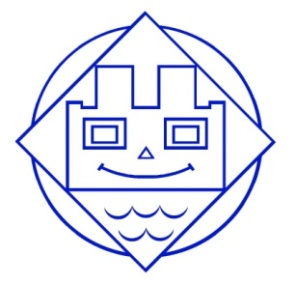 425 Marine Road EastMorecambe LA4 6AA01524 831932 www.nursery-morecambe.co.ukInfection control policy – staying safeSandcastles displays a list of recent illness suffered by our children in the porch above the radiator.  We appreciate you sharing brief details of your child’s illnesses to ensure that we can anonymously share these details with other families.  Many childhood illnesses are common however some children and adults are more ‘at risk’ so please continue to inform us of all illnesses as this helps to keep us all safe.  Please find below a list (doesn’t cover every possible illness) which details recommended exclusion periods from nursery.  Also please note we also ask that if your child is prescribed medication that you administer this medication at home for 24 hours before your child returns to nursery.   InfectionRecommended period away from nurseryCommentsDiarrhoea & or VomitingUntil neither diarrhoea or vomiting for 48 hoursInform Nursery. 2 weeks exclusion from swimming following last diarrhoea event. Chickenpox5 days from onset of rashInform NurserySlapped Cheek (fifths)NoneInform NurseryImpetigoUntil lesions are crusted & healed or 48hrs after commencing antibioticsAntibiotics may speed up healingCold SoresNoneHand, Foot & MouthNone unless blisters are causing discomfort eating and drinking.Usually a mild disease. Inform NurseryFluUntil recoveredFlu is most infectious just before onset of symptoms. Inform Nursery.ConjunctivitisNoneInform NurseryTonsillitisNone Inform NurseryHead liceNone – once treated (usually requires several treatments & ongoing vigilance) Inform NurseryGlandular feverNoneInform NurseryWarts and verrucaeNone – but nursery needs to be aware to ensure the area is kept coveredInform NurseryScarlet Fever24hrs from commencing antibiotics / GP adviceInform NurseryMumps5 days from onset of swollen glandsInform NurseryScabiesChild can usually return after 1st treatmentTwo treatments required 1 week apart, full house hold should also have treatment. Inform NurseryRoseolaNoneA mild illness, inform NurseryRingwormNoneGP will advise. Inform NurseryMeasles4 days from onset of rashInform NurseryWormsNonePlease inform Nursery to ensure we take extra precautions to limit spread.German Measles6 days from onset of rashInform Nursery